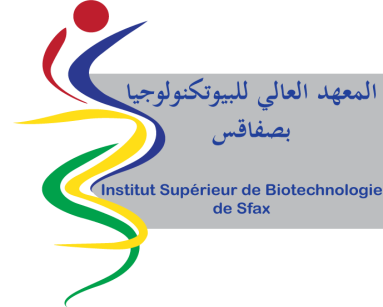 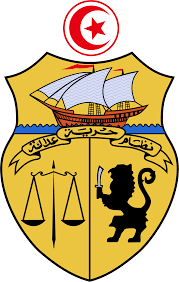 Liste des Admis pour s’inscrire au   Master Professionnel Management des Technologies de la Santé Année Universitaire 2020-2021La date limite d’inscription est fixée au vendredi 02 octobre 2020N° C.I.N. ou du passeportNomPrénom112848322HanaArbi211621897WafaNouri34950392MoniaGrira 46596525AminaGuemri514306254najahmosbahi611049959masmoudinour713245898FaidiIkram88806329KHARRATRIM96728003LezghamMaarouf1012800916SelmiAhlem1114354729khlifiarbia129094458RomdhaniDhiaa Elhak137481721fazzaniyoussef149083128hriziismail1511658855GharbiNesrine169870928el ghoulNawress1714308273IssaouiInes1813467214SalwaBouzidi19B0629574ZATOMoussiatou2011923506HeniKawther2114231425GuesmiAsma228761642Ben YahiaAmir239087685MoulahiTarek246990631BayoudhMaissa25HH446790AbiBadr2611822651BannourYosra2713213238BATHRIRaja2811950445AniziSiwar2910825803TaamallahAssia3011074005TaktakManel314943239SaoudRatiba326234563BarhoumiHamida3312691486Ferjeni Sana3411924010AyadiAmira 3512677429MansouriIlhem3611960348WaelRomdhani 379225582GammoudiFiras387991989HermiMohamed saber3912825398KmarRania4011660116RiahiSarra4111816105Nour ElhoudaAllani429520160HammamiNourhen439198225HammamiRihab4412846244FerdawsYezza